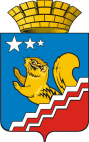 СВЕРДЛОВСКАЯ ОБЛАСТЬВОЛЧАНСКАЯ ГОРОДСКАЯ ДУМА                                                        СЕДЬМОЙ СОЗЫВ                                                            Первое заседание РЕШЕНИЕ № 4г. Волчанск                                                                                              от 25.01.2023 г.О графике приема избирателейдепутатами Волчанской городской Думы на 2023 годЗаслушав информацию председателя Волчанской городской Думы Пермякова А.Ю., о графике приема избирателей депутатами Думы Волчанского городского округа на 2023 год, руководствуясь статьей 39 Регламента работы Волчанской городской Думы,ВОЛЧАНСКАЯ ГОРОДСКАЯ ДУМА РЕШИЛА:1. Утвердить график приема избирателей депутатами Волчанской городской Думы на 2023 год (прилагается).2. Опубликовать настоящее решение в информационном бюллетене «Муниципальный Вестник» и разместить на официальном сайте Думы Волчанского городского округа в сети Интернет http://duma-volchansk.ru.	  3. Контроль исполнения настоящего решения возложить на председателя Волчанской городской Думы Пермякова А. Ю.Председатель ВолчанскойГородской Думы                                                                                         А.Ю. Пермяков                                                                                            Утвержденрешением Думы Волчанского                                                                                                         городского округа                                                                                                                 от 25.01.2023 года № 4График приема избирателей депутатами Волчанской городской Думы на 2023 годДата и время приемаФ.И. О. депутатаМесто приема08 февраляс 18.00 ч. до 20.00 ч.Трубников Артем СергеевичОбщественная приемная, Комсомольский проспект, дом 6, оф.1508 февраляс 18.00 ч. до 20.00 ч.Изосимова Римма РифкатовнаЗал заседаний администрации Волчанского городского округа, ул. Ур. Комсомола  д. 115 мартас 18.00 ч. до 20.00 ч.Зауэр Александр ВладимировичОбщественная приемная, Комсомольский проспект, дом 6, оф.1515 мартас 18.00 ч. до 20.00 ч.Тактаева Ольга НиколаевнаЗал заседаний администрации Волчанского городского округа, ул. Ур. Комсомола  д. 112 апреляс 18.00 ч. до 20.00 ч.Кузьмина Ирина ВитальевнаОбщественная приемная, Комсомольский проспект, дом 6, оф.1512 апреляс 18.00 ч. до 20.00 ч.Муршель Юлия ВладимировнаЗал заседаний администрации Волчанского городского округа, ул. Ур. Комсомола  д. 110 маяс 18.00 ч. до 20.00 ч.Каримов Сергей МирасовичОбщественная приемная,Комсомольский проспект, дом 6, оф.1510 маяс 18.00 ч. до 20.00 ч.Воробьева Анастасия АндреевнаЗал заседаний администрации Волчанского городского округа, ул. Ур. Комсомола  д. 114 июняс 18.00 ч. до 20.00 ч.Анкушина Наталья ВладимировнаОбщественная приемная,Комсомольский проспект, дом 6, оф.1514 июняс 18.00 ч. до 20.00 ч.Вервейн Елисей АлександровичЗал заседаний администрации Волчанского городского округа, ул. Ур. Комсомола  д. 112 июляс 18.00 ч. до 20.00 ч.Мейер Александр ПетровичОбщественная приемная, Комсомольский проспект, дом 6, оф.1512 июляс 18.00 ч. до 20.00 ч.Герлейн Елена ИосифовнаЗал заседаний администрации Волчанского городского округа, ул. Ур. Комсомола  д. 109 августас 18.00 ч. до 20.00 ч.Делибалтов Иван ВасильевичОбщественная приемная, Комсомольский проспект, дом 6, оф.1509 августас 18.00 ч. до 20.00 ч.Ахматдинов Самигула КазыхановичЗал заседаний администрации Волчанского городского округа, ул. Ур. Комсомола  д. 113 сентябряс 18.00 ч. до 20.00 ч.Зауэр Александр ВладимировичОбщественная приемная,Комсомольский проспект, дом 6, оф.1513 сентябряс 18.00 ч. до 20.00 ч.Тактаева Ольга НиколаевнаЗал заседаний администрации Волчанского городского округа, ул. Ур. Комсомола  д. 111 октябряс 18.00 ч. до 20.00 ч.Трубников Артем СергеевичОбщественная приемная,Комсомольский проспект, дом 6, оф.1511 октябряс 18.00 ч. до 20.00 ч.Изосимова Римма РифкатовнаЗал заседаний администрации Волчанского городского округа, ул. Ур. Комсомола  д. 108 ноябряс 18.00 ч. до 20.00 ч.Мейер Александр ПетровичОбщественная приемная,Комсомольский проспект, дом 6, оф.1508 ноябряс 18.00 ч. до 20.00 ч.Воробьева Анастасия АндреевнаЗал заседаний администрации Волчанского городского округа, ул. Ур. Комсомола  д. 113 декабряс 18.00 ч. до 20.00 ч.Кузьмина Ирина ВитальевнаОбщественная приемная,Комсомольский проспект, дом 6, оф.1513 декабряс 18.00 ч. до 20.00 ч.Муршель Юлия ВладимировнаЗал заседаний администрации Волчанского городского округа, ул. Ур. Комсомола  д. 1